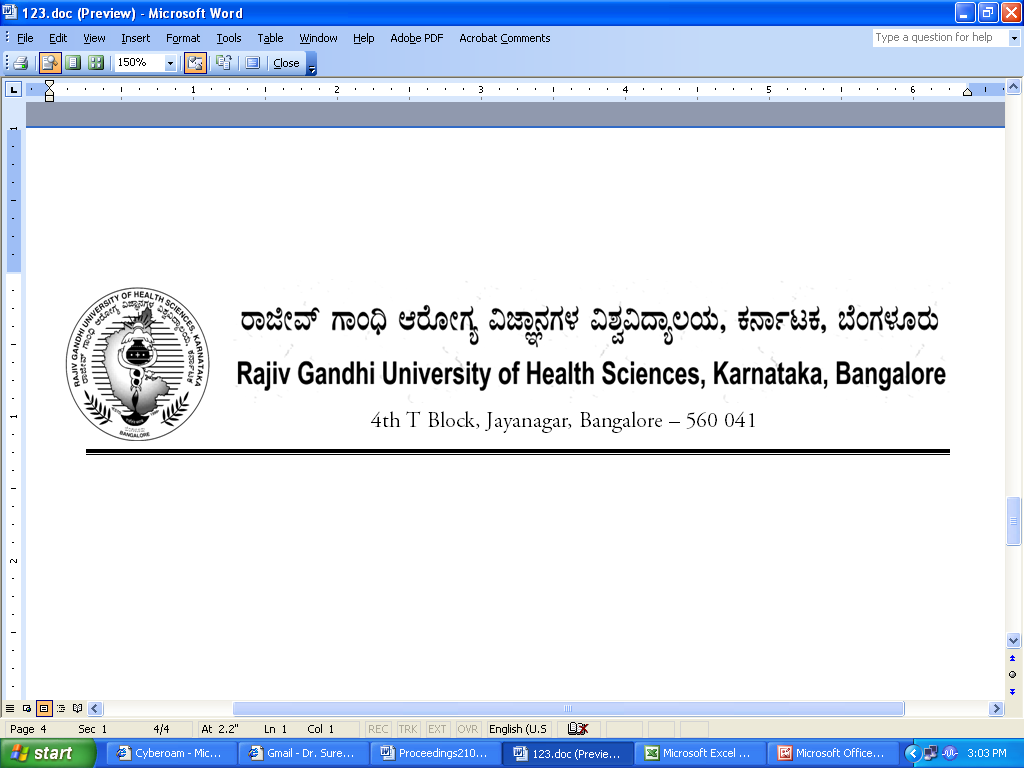    RGUHS/Exam/August/2016-17         		            Date: 08.08.2016CIRCULAR All the principals of the colleges affiliated to RGUHS are requested that henceforth they should enter the following details in all their correspondence with Registrar (Evaluation) and Exam section. This should be prominently displayed in a rectangle box on the right hand top corner of the letter.By Order, Sd/-Dr. S. SacchidanandRegistrar (Evaluation)Copy to:All the Principal’s of affiliated colleges to RGUHSP.A. to Vice-Chancellor/Registrar/Registrar (E)/Finance Officer, RGUHS, Bangalore.Guard File. SL NoNature of CorrespondenceEntry Required1.Submission of exam applications College Code:2.Theory / Practical centre related correspondence College Code:Centre Code:3.Panel of ExaminersCollege Code:TIN No. of Teachers:(against teacher’s Name: 